В некотором царстве жил царь с царицей, и не было у них детей. Сколько ни горевали, сколько знахарей ни звали — нет и нет у них детей. Раз приходит к ним бабушка-задворенка.— Пустите, — говорит, — невода в море, выловится рыбка — золотое перо. Сварите ее в семи водах, пусть царица поест, тогда и понесет.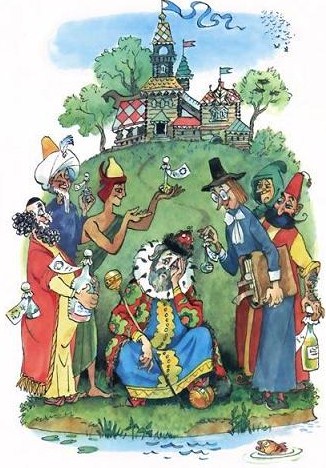 Царь велел сплести невода, спустить в море, выловить рыбку — золотое перо. Рыбаки опустили невода в синее море — в первый раз ничего не попалось; опустили в другой раз — опять ничего не попалось; опустили в третий раз и выловили рыбку — золотое перо. Взяли ее и принесли к царю. Он наградил рыбаков и приказал рыбку отнести в поварню, сварить в семи водах и подать царице. 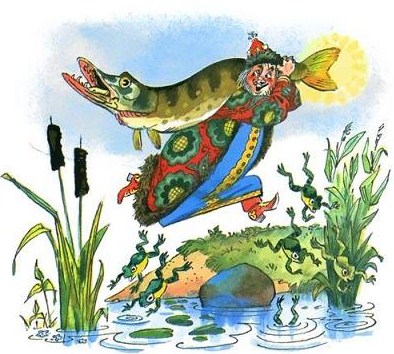 Повара рыбку вычистили, вымыли, сварили, а помои на двор выплеснули. Проходила мимо корова, помои полизала. Девка-чернавка положила рыбку на блюдо — отнести царице — да дорогой оторвала золотое перышко и попробовала. А царица рыбку съела. И все три понесли в один день, в один час: корова, девка-чернавка и царица. И разрешились они в одно время тремя сыновьями: у царицы родился Иван-царевич, у девки-чернавки Иван — девкин сын; и корова родила человека, назвали его Иван — коровий сын. Ребята уродились в одно лицо, голос в голос, волос в волос. Растут они не по дням, а по часам; как тесто на опаре поднимается, так и они растут.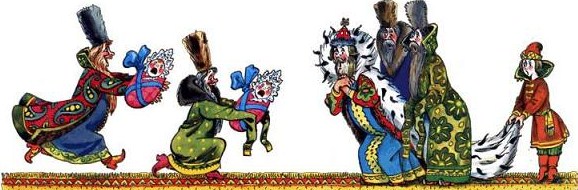 Долго ли, коротко ли, стало им годков по десяти. Стали они с ребятами гулять, шутить шутки нехорошие. Какого парня возьмут за руку — рука прочь, возьмут за голову — голова прочь. Стал добрый народ на них жаловаться. Вот Иван — коровий сын и говорит братьям:— Чем нам у батюшки-царя жить, народ смущать, поедем лучше в чужие края.Иван-царевич, Иван — девкин сын и Иван — коровий сын пришли к царю и просят, чтобы велел он сковать им три железные палицы и дал бы им благословеньице — ехать в чужие края, искать себе поединщиков. Царь приказал сковать три железные палицы. Кузнецы неделю ковали, сделали три палицы; никто их за один конец приподнять не может, а Иван-царевич, Иван — девкин сын и Иван — коровий сын их между пальцами поворачивают, словно перо гусиное.Вышли братья на широкий двор.— Ну, братаны, — говорит Иван-царевич, — давайте силу пробовать, кому быть набольшим. Кто выше палицу забросит, тот и больший брат.— Ладно, бросай ты первый.Иван-царевич бросил, улетела палица высоко, едва видать, через час только назад упала. После него бросил Иван — девкин сын, улетела палица еще выше, совсем не видать, через два часа назад упала. А Иван — коровий сын стал бросать палицу, улетела она за облако, назад упала через три часа.— Ну, Иван — коровий сын, быть тебе большим братом.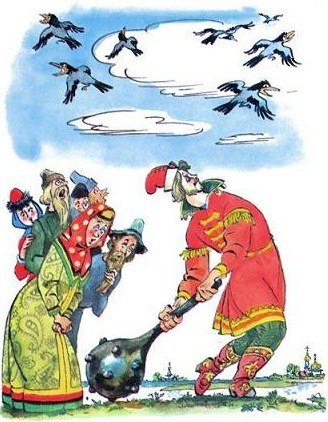 Оседлали братья коней, попросили у батюшки благословеньице и поехали в чистое поле — куда глаза глядят. Ехали они по горам, по долам, по зеленым лугам, долго ли, коротко ли, скоро сказка сказывается, не скоро дело делается, — подъезжают они к реке Смородине. Через реку стоит калиновый мост, по берегам кости человеческие валяются, по колено будет навалено. 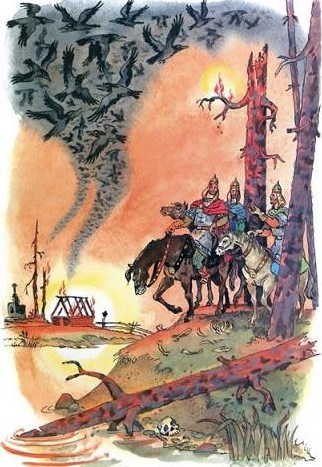 Увидали братья избушку, вошли в нее — пустехонька, и вздумали тут остановиться. Коней расседлали, сами поели, попили. Пришло дело к вечеру, Иван — коровий сын говорит братьям:— Давайте каждую ночь поочередно ходить в дозор, не будет ли кто проезжать по этому мосту.Бросили жребий; в первую ночь досталось идти в дозор Ивану-царевичу, во вторую ночь Ивану — девкину сыну, в третью Ивану — коровьему сыну. Иван-царевич обулся, оделся и пошел в дозор на реку Смородину, на калиновый мост. Походил, походил, да и заснул. А Ивану — коровьему сыну в избушке не спится, в головах подушечка вертится. Встал он, обулся, оделся, взял палицу и пошел на мост. А там Иван-царевич спит. Взял его Иван коровий сын под плечи и снес под мост, а сам стал караулить. Вдруг на реке воды взволновались, на дубах орлы раскричались, мост загудел — выезжает чудо-юдо змей шестиглавый; под ним конь споткнулся, черный ворон на плече встрепенулся, позади хорт ощетинился. Говорит им чудо-юдо:— Что ты, волчья сыть, спотыкаешься? Ты, воронье перо, трепещешься? А ты, песья шерсть, ощетинилась? Слышите друга аль недруга?— Слышим недруга.— Врешь! Нет мне во всем свете ни спорщика, ни наговорщика, есть один только Иван — коровий сын. Так его костей сюда и ворон не занашивал, не только ему самому быть.Тут Иван — коровий сын выскочил из-под моста:— Я здесь!Чудо-юдо его спрашивает:— Зачем приехал, Иван — коровий сын? Сватать моих сестер али дочерей?— Ох ты, чудо-юдо змей шестиглавый, в поле съезжаться — родней не считаться. Давай поспорим!Вот они сошлись, поравнялись, жестоко ударились. Чуду-юду не посчастливилось: Иван — коровий сын с одного размаху снес ему три головы.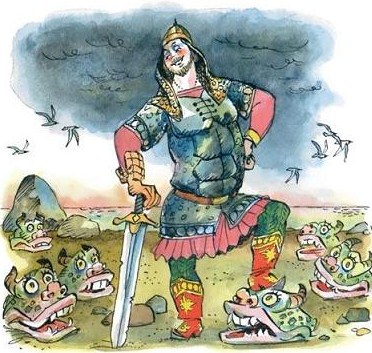 — Стой, Иван — коровий сын, дай мне роздыху.— Нет тебе роздыху, чудо-юдо! По-нашему: бей да руби, себя не береги.Тут они снова сошлись. Чудо-юдо ударил, вогнал Ивана — коровьего сына по колена в сырую землю, а Иван — коровий сын ударил, снес ему остальные три головы; туловище разрубил и в речку побросал, а шесть голов сложил под калиновый мост. Сам вернулся в избушку и лег спать. Поутру возвращается Иван-царевич.— Что, брат, не видал ли: кто ходил, кто ездил по калиновому мосту? — спрашивают братья.— Никто, братцы, не ходил, не ездил. Мимо меня и муха не пролетывала.На другую ночь пошел в дозор Иван — девкин сын. Походил, походил, забрался в кусты и заснул. А Ивану — коровьему сыну не спится, в головах подушечка вертится. Как пошло время за полночь, он обулся, оделся, взял палицу, вышел и стал под калиновый мост.На реке воды взволновались, на дубах орлы раскричались, мост загудел — выезжает чудо-юдо змей девятиглавый. У коня дым из ушей валит, из ноздрей пламя пышет. Вдруг конь под ним споткнулся, черный ворон на плече встрепенулся, позади хорт ощетинился.— Что ты, волчья сыть, спотыкаешься? Ты, воронье перо, трепещешься? А ты, песья шерсть, ощетинилась? Слышите друга аль недруга?— Слышим недруга. Не Иван ли здесь — коровий сын?— Его костей сюда и ворон не занашивал, не только ему самому быть.Тут Иван — коровий сын выскочил из-под моста:— Врешь ты! Я здесь.Чудо-юдо говорит ему.— Зачем приехал? Сватать моих сестер али дочерей?— Ох ты, чудо-юдо девятиглавое, в поле съезжаться — родней не считаться. Давай биться!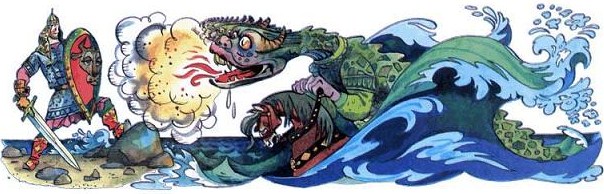 Вот они сошлись, поравнялись, жестоко ударились, кругом земля простонала. Иван — коровий сын размахнулся палицей — три головы чуду-юду, как кочки, снес: в другой раз размахнулся — еще три головы снес. А чудо-юдо ударил — по пояс вогнал его в сырую землю. Иван — коровий сын захватил земли горсть и бросил ему в очи. Чудо-юдо схватился протирать глазища, Иван — коровий сын сбил ему остальные головы, туловище рассек на части, покидал в реку Смородину, а девять голов сложил под калиновый мост. Сам пошел в избушку и лег спать. Наутро возвращается Иван — девкин сын.— Что, брат, не видал ли: кто ходил, кто ездил по калиновому мосту?— Нет, братцы мимо меня и муха не пролетывала и комар не пропискивал.Иван — коровий сын повел братьев под калиновый мост, показал змеевы головы и давай стыдить:— Эх вы, богатыри! Где вам воевать — вам дома на печи лежать!На третью ночь собирается Иван — коровий сын идти на дозор. Воткнул он нож в стену, повесил на него белое полотенце, а под ним на полу миску поставил.— Я на страшный бой иду. А вы, братья, всю ночь не спите, присматривайте, как будет с полотенца кровь течь: если половина миски набежит — ладно дело, если полная миска набежит — все ничего, а если через край польется — тогда спешите мне на помощь.Вот стоит Иван — коровий сын под калиновым мостом; пошло время за полночь. На реке воды взволновались, на дубах орлы раскричались, мост загудел — выезжает чудо-юдо змей двенадцатиглавый. У коня его дым из ушей валит, из ноздрей пламя пышет, из-под копыт исколоть по копне летит. Вдруг конь под ним споткнулся, на плече ворон встрепенулся, позади хорт ощетинился.— Что ты, волчья сыть, спотыкаешься? Ты, воронье перо, трепещешься? А ты, песья шерсть, ощетинилась? Слышите друга аль недруга?— Слышим недруга: здесь Иван — коровий сын.— Врешь! Его костей сюда и ворон не занашивал.— Ах ты, чудо-юдо двенадцатиглавое! — Иван — коровий сын отозвался, из-под моста выскочил. — Ворон моих костей не занашивал, я сам здесь погуливаю.— Зачем пришел?— Пришел на тебя, нечистая сила, поглядеть, твоей крепости испробовать.— Так ты моих братьев убил? И меня думаешь победить? Я дуну только — от тебя и праху не останется.— Я пришел с тобой не сказки сказывать, давай биться насмерть!Иван — коровий сын размахнулся палицей, сбил чуду-юду три головы. Чудо-юдо подхватил эти головы, чиркнул по ним огненным пальцем — головы приросли, будто и с плеч не падали. Да в свой черед ударил Ивана — коровьего сына и вбил его по колена в сырую землю. Тут ему плохо пришлось.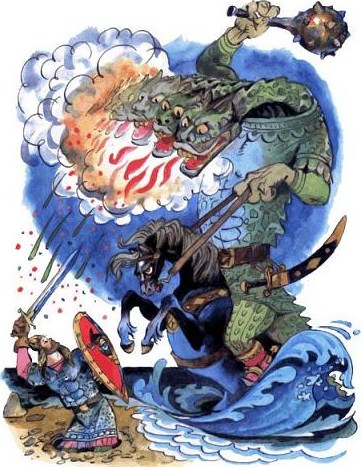 — Стой, нечистая сила, дай мне роздыху!Чудо-юдо дал ему роздыху. Иван — коровий сын снял правую рукавицу и кинул в избушку. Рукавица двери-окна вышибла, а братья его спят, ничего не слышат. Иван — коровий сын размахнулся в другой раз, сильнее прежнего, снес чуду-юду шесть голов. Чудоюдо подхватил их, чиркнул огненным пальцем — и опять все головы на местах; ударил в свой черед и вбил Ивана — коровьего сына по пояс в сырую землю.— Стой, нечистая сила, дай мне роздыху!Иван — коровий сын снял левую рукавицу, кинул — рукавица крышу у избушки снесла, а братья все спят, ничего не слышат. Размахнулся он палицей в третий раз, еще сильнее того, и сбил чуду-юду девять голов. Чудо-юдо подхватил их, чиркнул огненным пальцем — головы опять приросли; а Ивана — коровьего сына вбил на этот раз по плечи в сырую землю.— Стой, нечистая сила, дай мне третий раз роздыху!Снял Иван — коровий сын шапку и кинул в избушку; от того удара избушка развалилась, вся по бревнам раскатилась. Тут братья проснулись, глянули — все полотенце в крови, из миски кровь через край льется. Испугались они, палицы взяли, поспешили на помощь старшему брату. А он тем временем приловчился и отсек чуду-юду огненный палец. Да вместе с братьями и давай сбивать ему головы…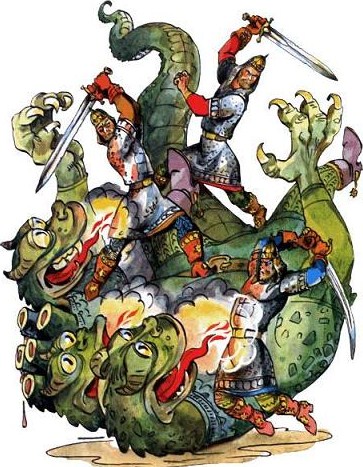 Бились они день до вечера и одолели чудо-юдо змея двенадцатиглавого, посшибали ему головы все до единой, туловище на части разрубили, побросали в реку Смородину. Утром ранешенько братья оседлали коней и поехали в путь-дорогу. Вдруг Иван — коровий сын говорит:— Стой, рукавицы забыл! Поезжайте, братья, шажком, я вас скоро догоню.Он отъехал от них, слез с коня, пустил его в зеленые луга, сам обернулся воробушком и полетел через калиновый мост, через реку Смородину к белокаменным палатам; сел у открытого окошка и слушает. А в палатах белокаменных сидела старая змеиха и три ее снохи, чудо-юдовы жены, и говорили между собой, как бы им злодея Ивана — коровьего сына с братьями погубить.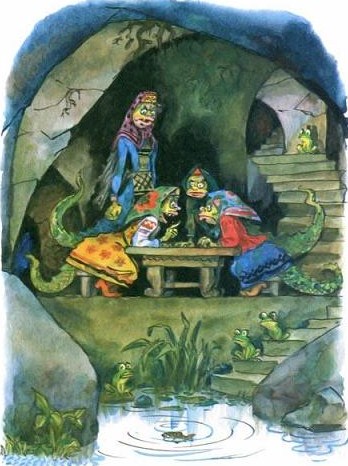 — Я напущу на них голод, — младшая сноха говорит, — а сама обернусь яблоней с наливными яблоками. Они съедят по яблочку — их на части разорвет.Средняя сноха говорит:— Я напущу на них жажду, сама обернусь колодцем, — пусть попробуют из меня выпить.А старшая сноха:— Я напущу на них сон, сама перекинусь мягкой постелью. Кто на меня ляжет — огнем сгорит. А старая змеиха, чудо-юдова мать, говорит:— Я обернусь свиньей, разину пасть от земли до неба, всех троих сожру.Иван — коровий сын выслушал эти речи, полетел назад в зеленые луга, ударился об землю и стал по-прежнему добрым молодцем. Догнал братьев, и едут они дальше путем-дорогой. Ехали долго ли, коротко ли, стал их мучить голод, а есть нечего. Глядят, у дороги стоит яблоня, на ветвях — наливные яблоки. Иван-царевич и Иван — девкин сын пустились было яблоки рвать, а Иван — коровий сын вперед их заскакал и давай рубить яблоню крест-накрест, из нее только кровь брызжет.— Видите, братья, какая это яблоня!Едут они дальше по степям, по лугам, а день все жарче, терпения нет. Стала их мучить жажда. Вдруг видят — колодец, холодный ключ. Младшие братья кинулись к нему, а Иван — коровий сын вперед их соскочил с коня и давай этот колодец рубить, только кровь брызжет.— Видите, братья, какой это колодец!Вдруг день затуманился, жара спала, и пить не хочется. Поехали они дальше путем-дорогой. Настигает их темная ночь, стал их одолевать сон — мочи нет. Видят они — избенка, свет в окошке; в избенке стоит тесовая кровать, пуховая постель.— Иван — коровий сын, давай здесь заночуем.Он выскочил вперед братьев и давай рубить кровать вдоль и поперек, только кровь брызжет.— Видели, братья, какая это пуховая постель!Тут у них и сон прошел. Едут они дальше путем-дорогой и слышат — за ними погоня; летит старая змеиха, разинула рот от земли до неба. Иван — коровий сын видит, что им коротко приходится. Как спастись? И бросил он ей в пасть три пуда соли. Змеиха сожрала, пить захотела и побежала к синему морю. Покуда она пила, братья далеко уехали; змеиха напилась и опять кинулась за ними. Они припустили коней и наезжают в лесу на кузницу. Иван — коровий сын с братьями зашел туда.— Кузнецы, кузнецы, скуйте двенадцать прутьев железных да накалите клещи докрасна. Прибежит большая свинья и скажет: «Отдайте виноватого». А вы ей говорите: «Пролижи языком двенадцать железных дверей да бери сама».Вдруг прибегает старая змеиха, обернулась большой свиньей и кричит:— Кузнецы, кузнецы, отдайте виноватого!Кузнецы ей ответили, как научил их Иван — коровий сын:— Пролижи языком двенадцать железных дверей да бери сама.Змеиха начала лизать железные двери, пролизала все двенадцать дверей, язык просунула. Иван — коровий сын ухватил ее калеными щипцами за язык, а братья начали бить ее железными прутьями, пробили шкуру до костей. Убили змеиху, сожгли и пепел по ветру развеяли. И поехали Иван — коровий сын, Иван — девкин сын и Иван-царевич домой. 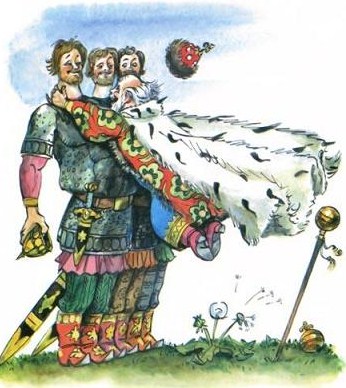 Стали жить да поживать, гулять да пировать. На том пиру и я был, мед-пиво пил, по усам текло, в рот не попало. Тут меня угощали: отняли лоханку от быка да налили молока. Я не пил, не ел, вздумал упираться, стали со мной драться. Я надел колпак, стали в шею толкать…